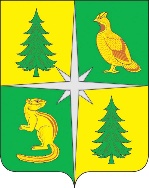 РОССИЙСКАЯ ФЕДЕРАЦИЯИРКУТСКАЯ ОБЛАСТЬЧУНСКИЙ РАЙОНКОНТРОЛЬНО-СЧЕТНАЯ ПАЛАТАЧУНСКОГО РАЙОННОГО МУНИЦИПАЛЬНОГО ОБРАЗОВАНИЯ665513, р. п. Чунский, ул. Комарова, 11, Тел./Факс (39567) 2-12-13, E-mail: chuna.ksp@mail.ruОТЧЕТ № 01-126/07по результатам экспертно-аналитического мероприятия «Мониторинг формирования и использования ассигнований муниципальных дорожных фондов за I полугодие 2023 года»Настоящий отчет подготовлен в соответствии с нормами части 2 статьи 9, статьи 10 Федерального закона «Об общих принципах организации и деятельности контрольно-счетных органов субъектов Российской Федерации и муниципальных образований» от 07.02.2011 № 6-ФЗ, Положения о Контрольно-счетной палате Чунского районного муниципального образования (далее – КСП Чунского РМО) по результатам экспертно-аналитического мероприятия «Оперативный контроль исполнения местных бюджетов муниципальных образований поселений Чунского района на 2023 год», проведенного на основании Плана работы КСП Чунского РМО на 2023 год аудитором КСП Чунского РМО Н. А. Колотыгиной и ведущим инспектором КСП Чунского РМО Ю. С. Смышляевой.Во всех муниципальных образованиях поселений, входящих в состав Чунского района, в соответствии с нормами части 5 статьи 179.4. Бюджетного кодекса РФ созданы муниципальные дорожные фонды, установлены Порядки формирования и использования бюджетных ассигнований муниципальных дорожных фондов следующими решениями представительных органов местного самоуправления:В исследуемом периоде объем ассигнований муниципальных дорожных фондов всех муниципальных образований поселений, входящих в состав Чунского района, определен с учетом:объемов неиспользованных в 2022 году ассигнований дорожного фонда;доходов, формирующих муниципальный дорожный фонд, поступивших по состоянию на 01.01.2023 сверх прогноза, утвержденного решением о местном бюджете;прогнозируемых на 2023 год доходов, формирующих муниципальные дорожные фонды:акцизы по подакцизным товарам (продукции), производимым на территории РФ, поступающих в местные бюджеты;субсидий на осуществление дорожной деятельности в отношении автомобильных дорог местного значения (Чунское МО);субсидий на финансовую поддержку реализации инициативных проектов, инициативных платежей (Каменское МО).Объем бюджетных ассигнований муниципальных дорожных фондов утвержден Решениями Думы муниципальных образований о внесении изменений в бюджет.По состоянию на 01.01.2023 остаток неиспользованных в 2022 году средств муниципальных дорожных фондов составил 10 552,1 тыс. рублей.Таблица № 1Остаток средств муниципальных дорожных фондов на счетах по состоянию на 01.01.2023(тыс. рублей)Доходы, формирующие муниципальные дорожные фондыЗа I полугодие 2023 года доходы, формирующие муниципальные дорожные фонды, поступили в бюджеты муниципальных образований в объеме 47,1 % от прогнозируемого на 2023 год.Таблица № 1Прогнозирование и поступление доходов, формирующих муниципальные дорожные фонды по состоянию на 01.07.2023(тыс. рублей)Прогнозирование и исполнение ассигнований муниципальных дорожных фондовЗа I полугодие 2023 года утвержденные ассигнования муниципальных дорожных фондов исполнены в общем объеме на 41,0 %. В Червянском муниципальном образовании средства дорожного фонда не использовались.Таблица № 2Прогнозирование ассигнований муниципальных дорожных фондов на 2023 год, их исполнение и остатки по состоянию на 01.07.2023(тыс. рублей)Таким образом, неиспользованный остаток средств муниципальных дорожных фондов по состоянию на 01.07.2023 в общем объеме составляет 13 125,7 тыс. рублей, из них 4 732,6 тыс. рублей заимствовано (отвлечено) на цели, не связанные с финансовым обеспечением дорожной деятельности, из них:администрацией Чунского МО – 318,6 тыс. рублей;администрацией Октябрьского МО – 299,4 тыс. рублей;администрацией Новочунского МО – 983,1 тыс. рублей;администрацией Веселовского МО – 2 418,9 тыс. рублей;администрация Каменского МО – 479,6 тыс. рублей;администрацией Бунбуйского МО – 233,0 тыс. рублей.Правовыми актами представительных органов Чунского, Октябрьского, Каменского МО установлено, что остатки муниципального дорожного фонда на начало текущего финансового года в объеме до 100 % могут направляться в текущем финансовом году на покрытие временных кассовых разрывов. При этом Чунским и Каменским муниципальными образованиями по состоянию на 01.07.2023 превышен установленный объем заимствований, чем нарушены нормы статьи 96 Бюджетного кодекса РФ.Администрациями Новочунского и Бунбуйского МО допущено заимствование средств дорожного фонда, при этом правовыми актами представительных органов указанных муниципальных образований не определен объем средств муниципального дорожного фонда, который может направляться на покрытие временных кассовых разрывов, чем нарушены нормы статьи 96 Бюджетного кодекса РФ.В сравнении с размером заимствований по состоянию на 01.04.2023 общий объем заимствований по итогам I полугодия 2023 года снизился на 698,2 тыс. рублей или на 12,9 %.При этом Лесогорским и Мухинским МО средства, заимствованные в 1 квартале 2023 года, полностью восстановлены; Октябрьским и Новочунским МО – восстановлены частично.Данные о динамике заимствований средств дорожных фондов отражены в таблице:(тыс. рублей)По запросу КСП Чунского РМО администрации муниципальных образований поселений Чунского района представили Сведения о планируемых на 2023 год мероприятиях, финансируемых за счет средств муниципального дорожного фонда, и о степени их исполнения за I полугодие 2023 года.Мероприятия на 2023 год разработаны всеми муниципальными образованиями и исполнены за I полугодие 2023 года в следующих объемах:муниципальными образованиями городских поселений:Чунское МО – 39 576,6 тыс. рублей или 44,6 %. Средства дорожного фонда направлены на выплату аванса, согласно условиям муниципального контракта на капитальный ремонт автомобильной дороги по ул. Ленина;Лесогорское МО – 4 001,2 тыс. рублей или 49,2 %.Средства дорожного фонда направлены на оплату уличного освещения; аренды опор уличного освещения; работ по содержанию имущества (обслуживание опор и светильников); вывоз снега в отвал; выполнение работ по капитальному ремонту автомобильных дорог по ул. Шастина, ул. Парковая, участков дорог ул. Кирова, ул. Гагарина; ежемесячные платежи в сумме 320,5 тыс. рублей по муниципальному контракту на оказание услуг по приобретению специализированной дорожной техники посредством финансовой аренды (лизинга); Октябрьское МО – 2 358,3 тыс. рублей или 31,4 %.Средства дорожного фонда направлены на: оплату уличного освещения; аренду опор уличного освещения; ежемесячные платежи в сумме 245,3 тыс. рублей по муниципальному контракту на оказание услуг по приобретению специализированной дорожной техники посредством финансовой аренды (лизинга); разработку проекта по капитальному ремонту ул. Горького;муниципальными образованиями сельских поселений:Новочунское МО – 2 823,3 тыс. рублей или 39,6 %.Средства дорожного фонда направлены на приобретение специализированной дорожной техники; экспертизу проектной документации на капитальный ремонт; услуги автогрейдера; закупку светильников для уличного освещения и комплектующих к ним, обслуживание установок наружного освещения, оплату уличного освещения;Веселовское МО – 487,9 тыс. рублей или 9,2 %.Средства дорожного фонда направлены на механизированную снегоочистку, грейдирование дорог; оплату уличного освещения, обслуживание систем контроля и управления линиями электроосвещения, техническое обслуживание трансформаторов;Таргизское МО – 852,2 тыс. рублей или 47,9 %.Средства дорожного фонда направлены на оплату уличного освещения; работы по снегоочистке, борьбу с зимней скользкостью; обслуживание систем контроля и управления линиями электроосвещения, техническое обслуживание трансформаторов;Каменское МО – 98,6 тыс. рублей или 4,7 %.Средства дорожного фонда направлены на очистку улично-дорожной сети от снега; обслуживание ламп уличного освещения; Балтуринское МО – 229,1 тыс. рублей или 17,6 %.Средства дорожного фонда направлены на оплату уличного освещения, ремонт и монтаж системы уличного освещения;Бунбуйское МО – 3,8 тыс. рублей или 0,9 %.Средства дорожного фонда направлены на механизированную очистку дороги от снега. Производится накопление денежных средств для заключения договора на ямочный ремонт автомобильной дороги общего пользования;Мухинское МО – 150,8 тыс. рублей или 31,7 %.Средства дорожного фонда направлены на оплату работ по механизированной снегоочистке дорог; обслуживание систем контроля и управления линиями электроосвещения (ремонт и монтаж системы уличного освещения);Червянское МО – 0,0 тыс. рублей или 0,0 %.Производится накопление денежных средств на ремонт и содержание дорог местного значения.Учитывая изложенной выше, в соответствии с нормами части 4 статьи 5 Стандарта внешнего муниципального финансового контроля Контрольно-счетной палаты Чунского районного муниципального образования СВМФК 106 «Общие правила проведения экспертно-аналитических мероприятий»РЕКОМЕНДОВАТЬ:Главам муниципальных образований поселений, входящих в состав Чунского района, принять меры с целью исполнения ассигнований муниципальных дорожных фондов согласно запланированным на 2023 год мероприятиям;Главам Чунского, Октябрьского, Новочунского, Веселовского, Каменского, Бунбуйского муниципальных образований принять меры по восстановлению средств муниципальных дорожных фондов, заимствованных на цели, не связанные с финансовым обеспечением дорожной деятельности.Аудитор Контрольно-счетной палаты Чунского районного муниципального образования                       		Н. А. КолотыгинаВедущий инспектор Контрольно-счетной палаты Чунского районного муниципального образования                       		Ю. С. Смышляевар. п. Чунский24.07.2023№Наименование
МОПорядок формирования и использования бюджетных ассигнований ДФ, установленный решением представительного органа МО1Чунское МОот 26.11.2013 № 149 (ред. от 28.10.2021 № 247)2Лесогорское МОот 29.10.2013 № 64 (ред. от 29.06.2018 № 49)3Октябрьское МОот 27.09.2018 № 534Новочунское МОот 30.11.2017 № 17/15Веселовское МОот 21.11.2013 № 59, от 22.02.2023 № 236Таргизское МОот 14.11.2013 № 49 (изм. от 22.01.2018 № 27)7Каменское МОот 31.10.2013 № 64 (изм. от 29.03.2018 № 32)8Балтуринское МОот 14.11.2013 № 439Бунбуйское МОот 27.09.2013 № 2810Мухинское МОот 14.11.2013 № 47 (изм. от 19.10.2017 № 9)11Червянское МОот 27.09.2013 № 38 (изм. от 01.10.2018 № 43)№ п/пНаименование
МООстаток поступивших в бюджет доходов, наполняющих муниципальные дорожные фонды 2022 года на счетах местных бюджетов на 01.01.2023Остаток поступивших в бюджет доходов, наполняющих муниципальные дорожные фонды 2022 года на счетах местных бюджетов на 01.01.2023Остаток поступивших в бюджет доходов, наполняющих муниципальные дорожные фонды 2022 года на счетах местных бюджетов на 01.01.2023Остаток поступивших в бюджет доходов, наполняющих муниципальные дорожные фонды 2022 года на счетах местных бюджетов на 01.01.2023Остаток поступивших в бюджет доходов, наполняющих муниципальные дорожные фонды 2022 года на счетах местных бюджетов на 01.01.2023Остаток поступивших в бюджет доходов, наполняющих муниципальные дорожные фонды 2022 года на счетах местных бюджетов на 01.01.2023Остаток поступивших в бюджет доходов, наполняющих муниципальные дорожные фонды 2022 года на счетах местных бюджетов на 01.01.2023Остаток поступивших в бюджет доходов, наполняющих муниципальные дорожные фонды 2022 года на счетах местных бюджетов на 01.01.2023№ п/пНаименование
МОДоходы, формирующие ДФ в 2022 годуДоходы, формирующие ДФ в 2022 годуДоходы, формирующие ДФ в 2022 годуДоходы, формирующие ДФ в 2022 годуАссигнования ДФ
в 2022 годуАссигнования ДФ
в 2022 годуАссигнования ДФ
в 2022 годуИтого
остаток
на
начало
года№ п/пНаименование
МОвид
доходаПрогнозИсполненоРазница НазначеноИсполненоРазница Итого
остаток
на
начало
года1Чунскоевсего:54 179,454 204,525,154 456,554 456,50,025,11Чунскоеакцизы4 465,14 490,225,14 742,24 742,20,025,11Чунскоесубсидия49 714,349 714,30,049 714,349 714,30,00,02Лесогорскоеакцизы6 225,97 184,3958,48 946,18 345,2600,91 559,33Октябрьскоеакцизы5 136,35 927,0790,78 075,26 720,01 355,22 145,94Новочунскоеакцизы4 591,65 298,4706,87 689,46 656,21 033,21 740,05Веселовскоеакцизы1 634,31 885,9251,64 532,21 379,03 153,23 404,86Таргизскоеакцизы1 323,01 526,7203,71 489,61 445,244,4248,17Каменскоевсего:700,4838,2137,8826,1515,6310,4448,37Каменскоеакцизы700,4808,2107,8826,1515,6310,4418,37Каменскоеин/плат30,030,00,030,08Балтуринскоеакцизы856,1987,8131,81 268,71 023,0245,7377,59Бунбуйскоеакцизы233,5269,435,9338,8208,5130,3166,210Мухинскоеакцизы233,5269,435,9499,1335,2163,9199,911Червянскоеакцизы311,3359,247,9393,8204,5189,3237,3Итого:Итого:Итого:75 425,178 750,73 325,688 515,681 289,17 226,510 552,1№ п/пНаименование
МОДоходы, формирующие муниципальный дорожный фонд в 2023 годуДоходы, формирующие муниципальный дорожный фонд в 2023 годуДоходы, формирующие муниципальный дорожный фонд в 2023 годуДоходы, формирующие муниципальный дорожный фонд в 2023 году№ п/пНаименование
МОВид доходаПрогнозИсполнено%1Чунскоевсего:88 682,940 658,445,8%1Чунскоеакцизы4 009,02 184,754,5%1Чунскоесубсидия84 673,938 473,745,4%2Лесогорскоеакцизы6 570,13 580,354,5%3Октябрьскоеакцизы5 364,92 923,654,5%4Новочунскоеакцизы5 389,82 618,048,6%5Веселовскоеакцизы1 884,6916,748,6%6Таргизскоеакцизы1 530,6743,448,6%7Каменскоевсего:1 634,2743,445,5%7Каменскоеакцизы1 364,2743,454,5%7Каменскоесубсидия270,00,00,0%8Балтуринскоеакцизы920,7501,754,5%9Бунбуйскоеакцизы276,2150,554,5%10Мухинскоеакцизы276,2150,554,5%11Червянскоеакцизы309,7168,854,5%Итого:Итого:Итого:112 839,953 155,447,1%№ п/пНаименование
МОАссигнования муниципальных дорожных фондов на 2023 годАссигнования муниципальных дорожных фондов на 2023 годАссигнования муниципальных дорожных фондов на 2023 годАссигнования муниципальных дорожных фондов на 2023 годАссигнования муниципальных дорожных фондов на 2023 годОстаток средств ДФ
на 01.07.2023Остаток средств ДФ
на 01.07.2023Остаток средств ДФ
на 01.07.2023№ п/пНаименование
МОАссигнования муниципальных дорожных фондов на 2023 годАссигнования муниципальных дорожных фондов на 2023 годАссигнования муниципальных дорожных фондов на 2023 годАссигнования муниципальных дорожных фондов на 2023 годАссигнования муниципальных дорожных фондов на 2023 годОстаток средств ДФ
на 01.07.2023Остаток средств ДФ
на 01.07.2023Остаток средств ДФ
на 01.07.2023№ п/пНаименование
МОдоходы, формирующие ДФУтвержденоИсполнено (кассовый расход)Объем
неисполненных
ассигнований%
исполнениявсегоиз нихиз них№ п/пНаименование
МОдоходы, формирующие ДФУтвержденоИсполнено (кассовый расход)Объем
неисполненных
ассигнований%
исполнениявсегона счетах бюджетовзаимствовано
на иные нужды1Чунскоевсего:88 708,039 576,649 131,344,6%1 106,8788,2318,61Чунскоеакцизы4 034,11 102,92 931,127,3%1 106,8788,2318,61Чунскоесубсидия84 673,938 473,746 200,245,4%0,00,00,02Лесогорскоеакцизы8 129,44 001,24 128,249,2%1 138,41 138,40,03Октябрьскоеакцизы7 510,82 358,35 152,531,4%2 711,12 411,7299,44Новочунскоеакцизы7 129,82 823,34 306,539,6%1 534,6551,6983,15Веселовскоеакцизы5 289,4487,94 801,59,2%3 833,71 414,72 418,96Таргизскоеакцизы1 778,7852,2926,547,9%139,3139,30,07Каменскоевсего:2 082,598,61 983,94,7%1 093,1613,5479,67Каменскоеакцизы1 782,598,61 683,95,5%1 063,1583,5479,67Каменскоесубсидия270,0270,00,0%0,00,00,07Каменскоеин/плат30,030,00,0%30,030,00,08Балтуринскоеакцизы1 298,1229,11 069,017,6%650,1650,10,09Бунбуйскоеакцизы442,43,8438,60,9%312,979,9233,010Мухинскоеакцизы476,1150,8325,331,7%199,6199,60,011Червянскоеакцизы546,90,0546,90,0%406,0406,00,0ИтогоИтогоИтого123 392,050 581,872 810,241,0%13 125,78 393,14 732,6№ п/пНаименование
МОЗаимствовано на иные нуждыЗаимствовано на иные нуждыЗаимствовано на иные нуждыЗаимствовано на иные нуждыЗаимствовано на иные нужды№ п/пНаименование
МОпо состоянию на 01.01.2023по состоянию на 01.04.2023динамика,+/-по состоянию на 01.07.2023динамика+/-1Чунское0,0 0,0318,6+318,62Лесогорское832,91 509,8+676,9-1 509,83Октябрьское0,01 014,3+1 014,3299,4-714,94Новочунское0,01 516,9+1 516,9983,1-533,85Веселовское1 684,21 341,9-342,32 418,9+1 077,06Таргизское0,0 0,0 0,07Каменское0,0 0,0479,6+479,68Балтуринское0,0 0,0 0,09Бунбуйское0,024,6+24,6233,0+208,410Мухинское81,723,3-58,4-23,311Червянское0,0 0,0 0,0ИтогоИтого2 598,85 430,8+2 832,04 732,6-698,2